  Butterfly Nursery School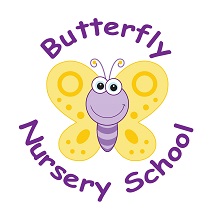 Church RoadHorneSurreyRH6 9LA01342 843655                             Permanent Session Amendment Form  Please complete this form if you require a permanent amendment to your child’s sessions at Butterfly Nursery School  Name of parent……………………………………………………………………………………………………………………..Name of child………………………………………………………………………………………………………………………..Start date for amended sessions………………………………………………………………………………......(Please insert times required)As per our terms and conditions, one month’s notice must be given if the number of sessions is to be reduced.Signed ……………………………………………………………… Date…………………………………………………………                                       Office use onlyStaff member form handed to……………………………………………………………………………………Date………………………………………………………Additional staff required (to meet ratios) yes/noInput into nursery administration system (tick when complete)                 Date……………………………………Input by………………………………………………………. Position…………………………………………………………………………MondayTuesdayWednesdayThursdayFridayFull dayMorningAfternoon